INCIDENT/PROJECT MEDICAL EMERGENCY EVACUATION PLAN MEEP BE SPECIFIC This information will be prepared in advance and conveyed to Billings Dispatch to facilitate timely and appropriate response to medical emergencies in the field.  All medical emergencies will be handled by Billings Dispatch Center (BDC). Project Name: HorsethiefCrew Leader/IC:  TBD        	Radio Frequency: BLM Bull Mountain Rpt; Frequency: 	RX: 171.1625 TX: 166.0875 NAC: 13 $585	          Sat /Cell Phone              ______ Yes ____X____No    _________________Number Project Location By: Latitude: 46° 24.714' 		Longitude: -108° 38.626'Legal T8N R24E Sections 23-26; T8N R25E Section 30Geographic Location:  North of Johnson Rd, 6 miles west of RoundupPotential Helispots/Extraction Points Road and Trail Numbers Ground Extraction Points (Legal, lat long)  Medical Qualifications of Personnel Duration of Project: FY24 ___________________________________________________________ Communications Plan Billings Dispatch - 1-406-896-2900 Line Officer or Point of Contact – Nate Arave_________       Phone _406-896-5349_____Sheriffs Office - _911_______________     Sheriffs Office Phone - _406-323-1402________ Cell/Other numbers - _____________   _____________   ______________  ______________ 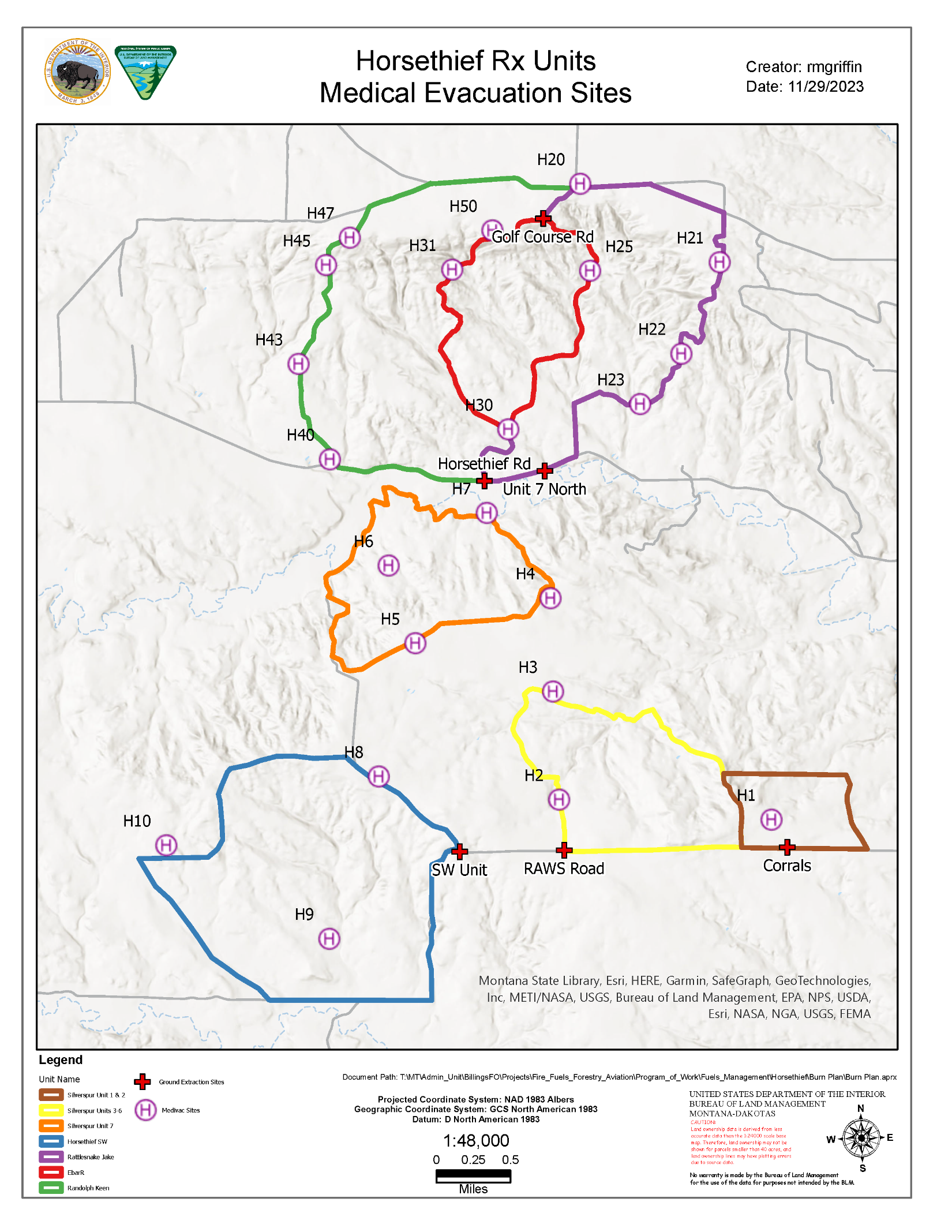 In the Event of a Medical Emergency FIRST, Ensure Responder SafetyCall Billings Dispatch (BDC) with the following information:Declare the nature of the EmergencyIs it an injury or illness?If an injury or illness, is it Life Threatening, fatality?Request that the frequency be cleared for emergency traffic.Identify on scene point of contact (POC).POC is in charge of managing on scene aspects of the medical emergency.Identify on scene medical personnel.This is the person in charge of patient care.Type, Extent, and Mechanism of Injury/Illness.Example: Airway, Breathing, Circulation?  Massive bleeding?  Spinal injury?Identify type of Extraction Needed.Example: Ground Ambulance, Air Ambulance, etcIdentify Extraction PointExample: Helispot, Improved Road, Two Track, Forest Trail, etc.Gather Information for General Patient Assessment – DO NOT announce names over the radio!!Age________ Gender_______   Height______ Weight _______   Level of Consciousness:  Alert – Responds to Verbal – Responds to Pain – Unresponsive Breathing:  Normal – Difficult/Labored – Not Breathing (Start Rescue Breathing) Pulse:  Present – Absent (Start CPR) Pupils:  Equal and Reactive – Fixed – Unequal – Dilated – Constricted Pre-existing Medical Conditions: Skin Condition Color:  Normal – Pale – Bluish – Flushed/Red Moisture:  Normal – Dry – Moist/Clammy – Profuse Sweating Temperature:  Normal – Hot – Cool – Cold Documentation/Witness Contact Information AVIATION EXTRACTION Helispot Name (H-1, Jones Meadows Etc.) Legal Location Lat x Long Location(hddd°mm.mmm /WGS 84)Lat x Long Location(hddd°mm.mmm /WGS 84)Helispot Name (H-1, Jones Meadows Etc.) Legal Location LatitudeLongitudeH1T8N R25E Section 30 SESWN46° 24.933'W108° 38.993'H2T8N R24E Section 26 NESEN46° 24.996'W108° 40.564'H3T8N R24E Section 23 SESEN46° 25.630'W108° 40.615'Roads Trails Johnson RdHT1027, HT1029Location Name (Camp Ground Name, Road Name, Etc.) Legal Location Lat x Long Location (hddd°mm.mmm) Lat x Long Location (hddd°mm.mmm) Location Name (Camp Ground Name, Road Name, Etc.) Legal Location LatitudeLongitudeCorralsT8N R25E Section 30 SESW46° 24.714'-108° 38.626'RAWS RoadT8N R24E Section 26 SESE46° 24.699'-108° 40.522'Name Qualifications Incident/Project Radio Communications Plan Incident/Project Radio Communications Plan Incident/Project Radio Communications Plan Incident/Project Radio Communications Plan Incident/Project NameHorsethiefIncident/Project NameHorsethiefDate/TimeFY24Channel NameZone 1ChannelFrequencyToneToneChannel UseChannel UseBLM Bull Mountain RPTCh 1RX:171.1625TX:166.0875NAC:13 $585NAC:13 $585CommandCommandSOA 2Ch 3RX:167.1750TX:167.1750       Tone:(none)       Tone:(none)Primary TACPrimary TACSOA 1Ch 2RX:168.225TX:168.225Tone: (none)Tone: (none)Secondary TACSecondary TACTanCh 6RX: 155.3400TX: 155.3400Tone: 156.7Tone: 156.7Primary Air to Ground EMS contactPrimary Air to Ground EMS contactWhiteCh 18RX: 155.2800TX: 155.2800Tone: 156.7Tone: 156.7EMS to Hospital and Local EMS ContactEMS to Hospital and Local EMS Contact